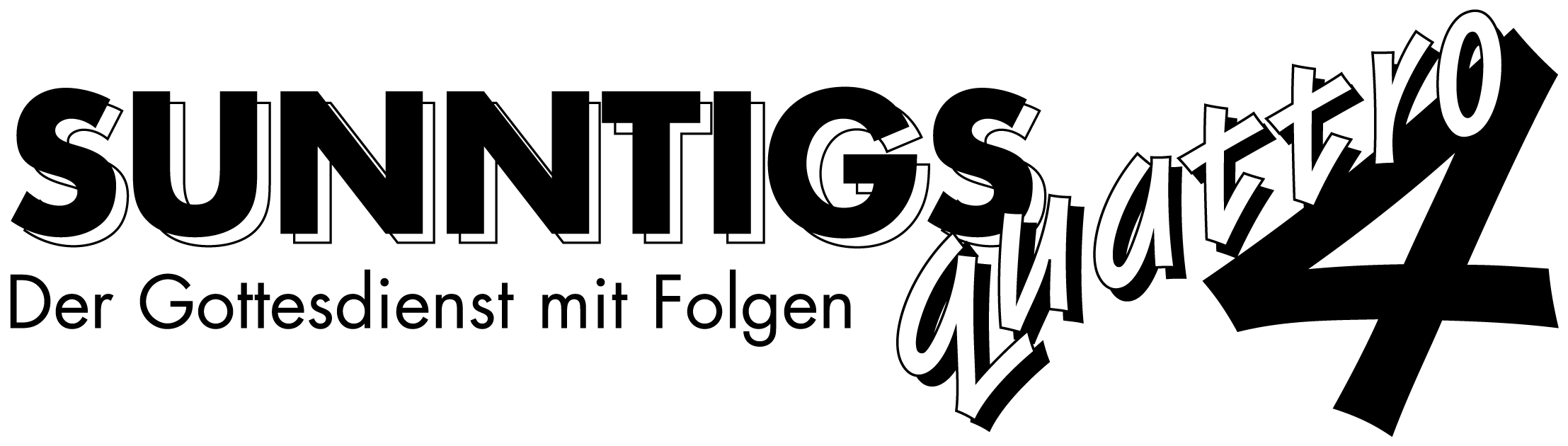 Reihe: Das ABC der Verhaltensregeln… (1/4)Kolosser-Brief 3, 18-19                                     …in der EheEinleitende GedankenWelche Themen behandelt Paulus im Kolosser-Brief 3, 18- 4, 1?…………………………………………………………………………………………………………..…………Was ist das Problem einer „offenen Beziehung“?…………………………………………………………………………………………………………..…………Wie reagierten die Jünger von Jesus, als er ihnen erklärte, wie Gott sich die Ehe vorstellt?…………………………………………………………………………………………………………..…………Welchen Aspekt der Beziehung eines Paares spricht Paulus an?…………………………………………………………………………………………………………..…………„Ihr Frauen, ordnet euch euren Männern unter; so ist es für Frauen angemessen, die sich zum Herrn bekennen. Ihr Männer, liebt eure Frauen und geht nicht rücksichtslos mit ihnen um.“ Kolosser 3, 18-19.Bibelstellen zum Nachschlagen: 1. Mose 2, 23-24; Matthäus 19, 7-10Würde ich Jesus so begegnen?Warum löst die Aufforderung, dass sich die Frau dem Mann unterordnen soll, soviel Widerstand aus?…………………………………………………………………………………………………………..…………Wer soll sich wem unterordnen?…………………………………………………………………………………………………………..…………Müssen sich Männer nie unterordnen?…………………………………………………………………………………………………………..…………„Ordnet euch einander unter; tut es aus Ehrfurcht vor Christus!“ Epheser 5, 21.Wie könnte man die Unterordnung umschreiben?…………………………………………………………………………………………………………..…………Welche Fragen wollte Paulus mit seiner Aussage nicht beantworten?…………………………………………………………………………………………………………..…………Welche Frage beantwortet Paulus?…………………………………………………………………………………………………………..…………Warum helfen Regeln wenig, um eine Beziehung glücklich zu machen?…………………………………………………………………………………………………………..…………„Hinter diesen Worten verbirgt sich ein tiefes Geheimnis. Ich bin überzeugt, dass hier von Christus und der Gemeinde die Rede ist.“ Epheser 5, 32.Wie bereit bin ich, mich meinem Mann unterzuordnen?widerwillig    1      2      3      4      5      6      7      8      9      10    sehr gernWas möchtest Du als nächstes tun?…………………………………………………………………………………………………………..…………Bibelstellen zum Nachschlagen: 1. Korinther 1, 3; Epheser 5, 21-24.32; Philipper 2, 3; Titus 2, 3-5; 1. Petrus 3, 1-6Würde Jesus so handeln?Was versteht Paulus unter der Liebe, die er von den Männern für ihre Frauen fordert?…………………………………………………………………………………………………………..…………Was hat Jesus für die Gemeinde getan?…………………………………………………………………………………………………………..…………„Ihr Männer, liebt eure Frauen! Liebt sie so, wie Christus die Gemeinde geliebt hat: Er hat sein Leben für sie hingegeben.“ Epheser 5, 25.Warum muss Paulus die Männer ermahnen, nicht rücksichtslos gegenüber den Frauen zu sein?…………………………………………………………………………………………………………..…………Wie kann man erklären, dass der Mann in der Regel wesentlich stärker ist als die Frau?…………………………………………………………………………………………………………..…………Wie bereit bin ich, mich für meine Frau aufzuopfern?widerwillig    1      2      3      4      5      6      7      8      9      10    sehr gernWas möchtest Du als nächstes tun? ……………………………………………………………………..…………Bibelstellen zum Nachschlagen: 1. Korinther 7, 5; Epheser 5, 25-33; 1. Timotheus 2, 8; Titus 2, 2.6-7; 1. Petrus 3, 7SchlussgedankeWie lautet der Leitsatz für die Frau? ……………………………………………………………………..…………Wie lautet der Leitsatz für den Mann? …………………………………………………………………..…………„Lasst im Umgang miteinander Herzlichkeit und geschwisterliche Liebe zum Ausdruck kommen. Übertrefft euch gegenseitig darin, einander Achtung zu erweisen.“ Römer 12, 10.Bibelstellen zum Nachschlagen: Römer 12, 10.18.21; 15, 7; 1. Korinther 10, 24; 16, 14; Galater 6, 2.10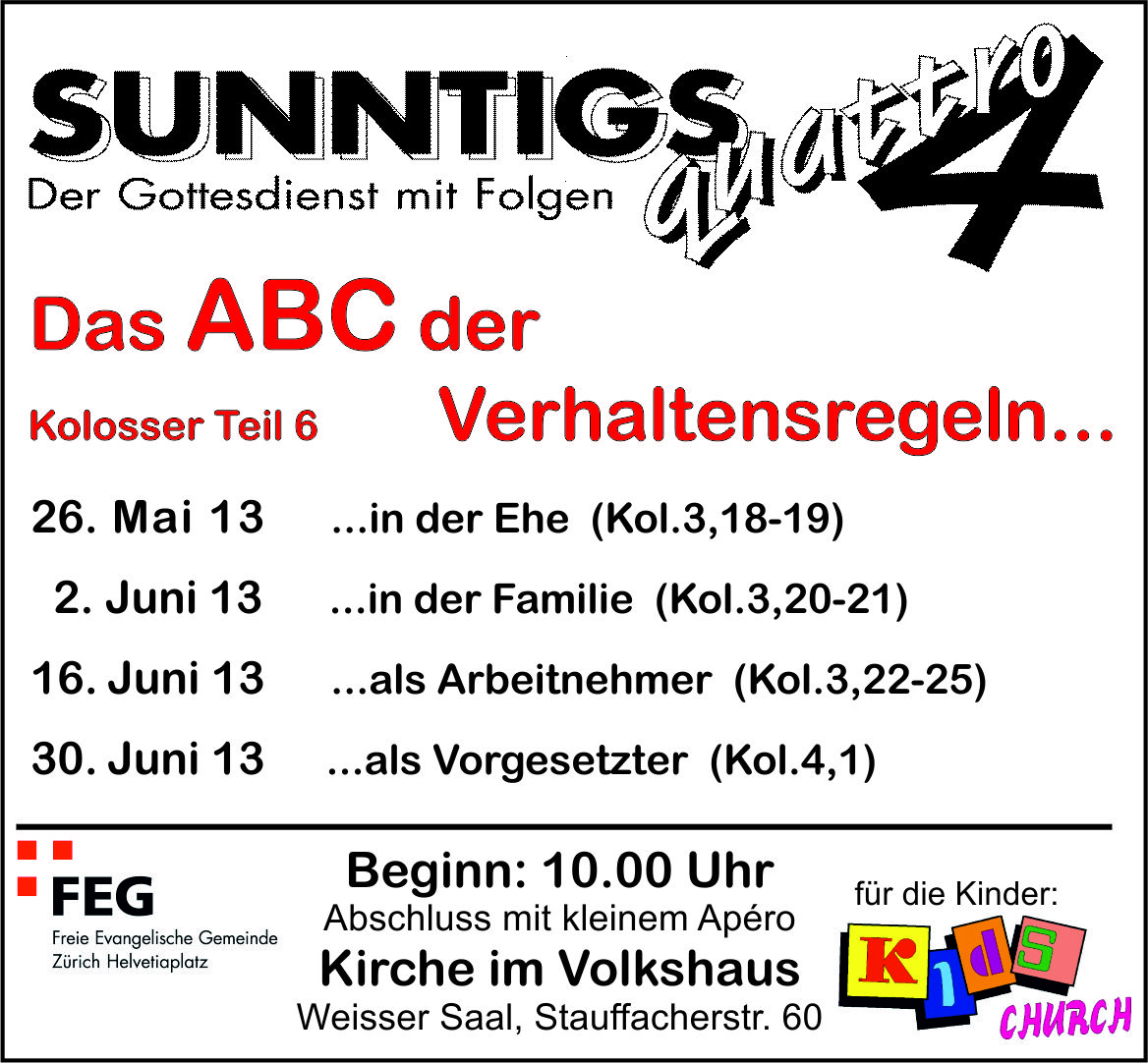 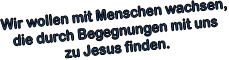 